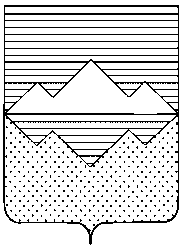 АДМИНИСТРАЦИЯСАТКИНСКОГО МУНИЦИПАЛЬНОГО РАЙОНАЧЕЛЯБИНСКОЙ ОБЛАСТИПОСТАНОВЛЕНИЕот «31» декабря 2019  года № 965г. СаткаО мерах по обеспечению исполнения  бюджета Саткинского городского поселенияВ соответствии с Бюджетным кодексом Российской Федерации, решением Совета депутатов Саткинского городского поселения от 25.05.2016 № 61/12 (в ред. от 25.11.2019 года) «Об утверждении Положения о бюджетном процессе в Саткинском городском поселении» ПОСТАНОВЛЯЮ:Принять к исполнению бюджет Саткинского городского поселения на текущий финансовый год и на плановый период. Главным администраторам доходов бюджета Саткинского городского поселения и главным администраторам источников финансирования дефицита бюджета Саткинского городского поселения: обеспечить поступление налогов, сборов и других обязательных платежей в запланированном объеме и принять исчерпывающие меры по сокращению задолженности по их уплате;проводить систематический анализ невыясненных поступлений, зачисляемых в  бюджет Саткинского городского поселения, и принимать оперативные меры по их уточнению;проводить мероприятия по укреплению доходной базы бюджета Саткинского городского поселения и использованию имеющихся резервов повышения собственных доходов;представлять в Финансовое управление администрации Саткинского муниципального района: сведения для ведения кассового плана по доходам и источникам внутреннего финансирования дефицита бюджета Саткинского городского поселения: оценку ожидаемого поступления доходов и источников внутреннего финансирования дефицита бюджета Саткинского городского поселения на очередной месяц, а также на год в целом с помесячной разбивкой ежемесячно, до 15 числа месяца, предшествующего планируемому в текущем финансовом году; информацию о причинах отклонения фактических поступлений за отчетный месяц по сравнению с плановыми показателями, направляемыми ежеквартально в соответствии с абзацем вторым настоящего подпункта, ежеквартально, до 20 числа месяца, следующего за отчетным кварталом текущего финансового года;информацию о причинах отклонения фактических поступлений за отчетный период по сравнению с соответствующим периодом прошлого года ежеквартально, до 20 числа месяца, следующего за отчетным кварталом текущего финансового года; информацию о сумме просроченной дебиторской задолженности плательщиков в разрезе кодов классификации доходов бюджетов Российской Федерации, в том числе безнадежной к взысканию и задолженности организаций, находящихся в стадии процедуры банкротства и признанных банкротами, о принятых мерах по ее сокращению и результативности этих мер ежеквартально, до 15 числа месяца, следующего за отчетным кварталом текущего финансового года;отчеты о результатах работы по снижению резервов неналоговых доходов бюджета Саткинского городского поселения ежеквартально, до 15 числа месяца, следующего за отчетным кварталом текущего финансового года.Установить, что получатели средств бюджета Саткинского городского поселения при заключении договоров (муниципальных контрактов) на поставку товаров, выполнение работ и оказание услуг в пределах доведенных им в установленном порядке соответствующих лимитов бюджетных обязательств вправе предусматривать авансовые платежи: 1) в размере до 100 процентов суммы договора (муниципального контракта), но не более доведенных лимитов бюджетных обязательств - по договорам (муниципальным контрактам) об оказании услуг связи, о подписке на печатные (электронные) издания и об их приобретении, о предоставлении доступа к электронной версии издания, о почтовых отправлениях, приобретение маркировочной продукции (маркированные конверты и почтовые марки), о приобретении авиационных, железнодорожных и других билетов для проезда транспортом, об обучении на курсах повышения квалификации, о взносах за участие в конференциях, семинарах, форумах и вебинарах, о проживании в гостиницах в период командировок, по договорам (муниципальным контрактам) на оказание услуг по технической инвентаризации, услуг по проведению государственной экспертизы проектной документации и (или) результатов инженерных изысканий, о проведении проверки достоверности определения сметной стоимости объектов капитального строительства, услуг связанных с техническим присоединением к сетям электро-газоснабжения, услуг по обязательному страхованию гражданской ответственности владельцев транспортных средств, услуг по абонентскому (абонемент) обслуживанию лицензионного программного продукта, расходов по уплате государственной пошлины за совершение нотариальных действий, за государственную регистрацию и иные юридические действия, за государственный технический осмотр транспортных средств, приобретение горюче – смазочных материалов;2) в размере, не превышающем 30 процентов суммы договора (муниципального контракта), но не более доведенных лимитов бюджетных обязательств - по остальным договорам (муниципальным контрактам) на поставку товаров, выполнение работ и оказание услуг, если иное не предусмотрено нормативными правовыми актами Российской Федерации, Челябинской области, Саткинского муниципального района и Саткинского городского поселения.Доведение лимитов бюджетных обязательств осуществлять с учетом особенностей, предусмотренных решением Совета депутатов Саткинского городского поселения о  бюджете Саткинского городского поселения на очередной финансовый год и на плановый период (далее именуется – решение о бюджете), в порядке, установленном Финансовым управлением администрации Саткинского муниципального района. Установить, что не допускается: 1) увеличение утвержденных в установленном порядке бюджетных ассигнований и лимитов бюджетных обязательств (в части собственных средств бюджета) по заработной плате и уплате начислений на выплаты по оплате труда за счет экономии по использованию в текущем финансовом году бюджетных ассигнований и лимитов бюджетных обязательств, предусмотренных на иные цели, если иное не установлено решением о бюджете; 2) уменьшение утвержденных в установленном порядке бюджетных ассигнований и лимитов бюджетных обязательств (за счет собственных средств бюджета) по заработной плате и уплате начислений на выплаты по оплате труда, а также уплату налогов в целях увеличения лимитов бюджетных обязательств, предусмотренных на иные цели, за исключением лимитов бюджетных обязательств для исполнения требований по исполнительным листам;3) принятие бюджетных обязательств в размерах, превышающих утвержденные лимиты бюджетных обязательств.Предоставление субсидий муниципальным бюджетным и муниципальным автономным учреждениям на финансовое обеспечение выполнения ими муниципального задания осуществляется органами местного самоуправления Саткинского муниципального района, осуществляющими функции и полномочия учредителя учреждения, на основании соглашения о порядке и условиях предоставления субсидии (далее именуется - соглашение), заключенного в соответствии с постановлением Администрации Саткинского муниципального района от 17.04.2019 № 262 «Об утверждении Положения о формировании муниципального задания в отношении муниципальных учреждений и финансовом обеспечении выполнения муниципального задания в новой редакции».Предоставление муниципальным бюджетным и муниципальным автономным учреждениям субсидий на иные цели в соответствии с абзацем вторым пункта 1 статьи 78.1 Бюджетного кодекса Российской Федерации осуществляется в соответствии с порядками, установленными Администрацией Саткинского муниципального района, и на основании соглашения, заключенного ими с учреждением, осуществляющим функции и полномочия учредителя муниципального бюджетного и муниципального автономного учреждений.Учреждениям, осуществляющим функции и полномочия учредителя муниципальных бюджетных и муниципальных автономных учреждений, при заключении соглашений, предусмотренных настоящим пунктом, в качестве условия предоставления субсидии предусматривать обязательства муниципальных бюджетных и муниципальным автономных учреждений по установлению авансовых платежей при заключении договоров на поставку товаров, выполнение работ, оказание услуг в размерах, предусмотренных пунктом 3 настоящего постановления. Муниципальные бюджетные и муниципальные автономные учреждения обеспечивают до 1 марта текущего финансового года возврат в бюджет Саткинского городского поселения средств в объеме остатков субсидий, предоставленных им в отчетном финансовом году: на финансовое обеспечение выполнения муниципальных заданий на оказание муниципальных услуг (выполнение работ), образовавшихся в связи с не достижением установленных муниципальным заданием показателей, характеризующих объем муниципальных услуг (выполнение работ); в соответствии с абзацем вторым пункта 1 статьи 78.1 Бюджетного кодекса Российской Федерации, в отношении которых не принято решение о наличии потребности в направлении их на те же цели в текущем финансовом году. Принятие решений об использовании в текущем финансовом году остатков субсидий на 1 января текущего финансового года, предоставленных из бюджета Саткинского городского поселения муниципальным бюджетным и муниципальным автономным учреждениям в соответствии с абзацем вторым пункта 1 статьи 78.1 Бюджетного кодекса Российской Федерации (далее именуются – целевые субсидии учреждениям), осуществляется главными распорядителями средств бюджета Саткинского городского поселения, предоставляющими целевые субсидии учреждениям, при наличии неисполненных обязательств, принятых муниципальными бюджетными и муниципальными автономными учреждениями, источником финансового обеспечения которых являются неиспользованные остатки целевых субсидий учреждениям на основании отчета о расходах муниципальных бюджетных и муниципальных автономных учреждений с приложением копий документов, подтверждающих наличие принятых и неисполненных обязательств этими учреждениями. Не допускается принятие бюджетных обязательств на текущий финансовый год, возникающих из муниципальных контрактов на выполнение работ, оказание услуг, условиями которых предусматривается выполнение работ или оказание услуг (их этапов) продолжительностью более одного месяца, если муниципальные контракты не заключены в установленном порядке до 1 декабря текущего финансового года. В текущем финансовом году предложения органов местного самоуправления о выделении бюджетных ассигнований на принятие новых видов расходных обязательств или увеличении бюджетных ассигнований на исполнение существующих видов расходных обязательств рассматриваются только при условии внесения предложений о соответствующих источниках дополнительных поступлений в бюджет Саткинского городского поселения и (или) при сокращении бюджетных ассигнований по отдельным статьям расходов бюджета Саткинского городского поселения.Заместителям Главы Саткинского муниципального района, руководителям органов местного самоуправления Саткинского муниципального района, Саткинского городского поселения, структурных (функциональных) органов администрации Саткинского муниципального района:1) обеспечить:соблюдение нормативов расходов на оплату труда депутатов, выборных должностных лиц органов местного самоуправления, осуществляющих свои полномочия на постоянной основе, и муниципальных служащих, установленных на текущий финансовый год;в целях предотвращения возникновения дополнительных обязательств бюджета Саткинского городского поселения при принятии распорядительных решений в отношении муниципальных унитарных предприятий учет возможных рисков привлечения муниципального образования к субсидиарной ответственности в случае их банкротства;2) проводить ежеквартальный мониторинг достижения целевых индикаторов, установленных муниципальными программами Саткинского городского поселения;3) активизировать работу по привлечению в бюджет Саткинского городского поселения целевых средств из федерального и областного бюджетов;4) принять меры по недопущению просроченной кредиторской и роста дебиторской задолженности.Главным распорядителям средств бюджета Саткинского городского поселения: 1) обеспечить:в срок до 15 января текущего финансового года возврат в доход районного бюджета неиспользованного остатка по состоянию на 1 января текущего финансового года целевых федеральных, областных и районных средств;заключение соглашений до 15 января текущего финансового года с муниципальными бюджетными и муниципальными автономными учреждениями на финансовое обеспечение выполнения ими муниципального задания и обеспечить контроль за выполнением условий соглашений; работу по размещению информации о муниципальных учреждениях на официальном сайте Российской Федерации www.bus.gov.ru в соответствии с приказом Министерства финансов Российской Федерации от 21 июля 2011 № 86н «Об утверждении Порядка предоставления информации государственным (муниципальным) учреждением, ее размещения на официальном сайте в сети Интернет и ведения указанного сайта»;работу по контролю за возвратом в доход бюджета Саткинского городского поселения средств, указанных в абзацах пятом и шестом пункта 6 настоящего постановления;финансирование в первоочередном порядке расходов на выплату заработной платы и оплату топливно – энергетических ресурсов; полное и своевременное освоение целевых трансфертов из федерального, областного и районного бюджетов и бюджета поселения в соответствии с их потребностью;усиление контроля за выполнением муниципальных заданий в отношении муниципальных бюджетных и автономных учреждений на оказание муниципальных услуг (выполнение работ), в том числе за достижением установленных в указанных муниципальных заданиях показателей;публикацию на официальных сайтах (страницах) главных распорядителей бюджетных средств информацию о курируемых муниципальных программах Саткинского района в целях повышения рейтинга открытости бюджетных данных;2) принять меры по повышению качества бюджетного планирования, в том числе в целях сокращения количества изменений, вносимых в бюджет Саткинского городского поселения в течение года;3) не допускать: образования просроченной кредиторской задолженности по принятым обязательствам, в первую очередь по заработной плате работникам муниципальных учреждений, а в случае ее образования принимать меры к руководителям муниципальных учреждений, допустившим ее образование в течение текущего финансового года.Финансовому управлению администрации Саткинского муниципального района:1) обеспечить:представление в Министерство финансов Челябинской области информации о размещении в информационно-телекоммуникационной сети «Интернет» решения о бюджете поселения на текущий финансовый год (на текущий финансовый год и на плановый период) (в течение первых 7 рабочих дней текущего финансового года), а также решений о внесении изменений в решение  о бюджете на текущий финансовый год (на текущий финансовый год и на плановый период) в течение 10 рабочих дней после их принятия;контроль за возвратом до 15 января текущего финансового года в доход районного  бюджета неиспользованных по состоянию на 1 января текущего финансового года остатков федеральных, областных и районных целевых средств;Рекомендовать учреждениям, осуществляющим функции и полномочия учредителя муниципальных бюджетных учреждений, установить в отношении муниципальных бюджетных учреждений предельно допустимое значение просроченной кредиторской задолженности, в сумме по всем имеющимся обязательствам (независимо от источника финансового обеспечения) превышающей более 1 процента от общей суммы доходов, предусмотренных планом финансово-хозяйственной деятельности на текущий финансовый год. Превышение предельно допустимое значение просроченной кредиторской задолженности влечет расторжение трудового договора с руководителем муниципального бюджетного учреждения по инициативе работодателя в соответствии с Трудовым кодексом Российской Федерации.Организацию выполнения настоящего постановления возложить на заместителей Главы Саткинского муниципального района по курируемым направлениям.Отделу организационной и контрольной работы Администрации Саткинского муниципального района (Корочкина Н.П.) разместить настоящее постановление на официальном сайте Администрации Саткинского муниципального района. Настоящее постановление вступает в силу с 1 января 2020 года.Глава Саткинского муниципального района				        А.А. Глазков